2016 Burgerschap P02	opdracht 	“responsgroep”	politiek juridische dimensie ResponsgroepDe student/deelnemer heeft inzicht in het reilen en zeilen van de school en kan zijn/haar mening verkondigen over de organisatie. Wat is de rol van de overheid op het beleid, wat is de rol van Noorderpoort op de School voor Gezondheidszorg, welke zeggenschap heeft een student/deelnemer hierin.Doel:Deelnemer kan binnen de Responsgroep zijn/haar mening ventileren en invloed uitoefenen op het beleid van de School voor Gezondheidszorg Assen. Hij/zij is kritisch naar het onderwijs en kan ontwikkelingen binnen het onderwijs in en toepassen binnen het onderwijs op school.Middels:2x per jaar op dinsdag of donderdag een bijeenkomst van een uur.Bewijs:AanwezigheidAan het einde van het jaar handtekening LB-docent/ voorzitter Responsgroep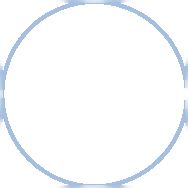 